Publicado en Madrid el 28/11/2022 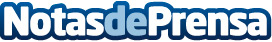 Fiestas y museos gastronómicos, vivencias obligatorias al visitar ItaliaEl Organismo Oficial Italiano para el Turismo (ENIT) en Madrid ha organizado un workshop donde se dieron a conocer las fiestas y museos gastronómicos de Italia, y ha contado con 125 operadores españoles, en el marco de la Semana de la Cocina Italiana en EspañaDatos de contacto:Mari Carmen Martínez91 721  79 29Nota de prensa publicada en: https://www.notasdeprensa.es/fiestas-y-museos-gastronomicos-vivencias Categorias: Internacional Nacional Gastronomía Madrid http://www.notasdeprensa.es